c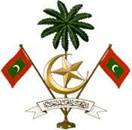 ކްރިމިނަލް ކޯޓުމާލެ،ދިވެހިރާއްޖެ. ނަންބަރު:145/VCF/20___/____ އޯޑިއޯ އަދި ވީޑިއޯ ކޮންފަރެންސިންގ މެދުވެރިކޮށް ޝަރީޢަތް ހިންގުމަށް އެދި ހުށަހަޅާ ފޯމުސިއްކަ (ދަޢުވާކުރާ ފަރާތުގެ)ހުށަހަޅާ ފަރާތްހުށަހަޅާ ފަރާތްހުށަހަޅާ ފަރާތްހުށަހަޅާ ފަރާތް   ޕްރޮސިކިއުޓަރ ޖެނެރަލް   ޕްރޮސިކިއުޓަރ ޖެނެރަލް   ދަޢުވާލިބޭ ފަރާތް   ދަޢުވާލިބޭ ފަރާތްހުށަހަޅަނީ ދަޢުވާލިބޭ ފަރާތުންނަމަ، އެފަރާތުގެ މަޢުލޫމާތު:ހުށަހަޅަނީ ދަޢުވާލިބޭ ފަރާތުންނަމަ، އެފަރާތުގެ މަޢުލޫމާތު:ހުށަހަޅަނީ ދަޢުވާލިބޭ ފަރާތުންނަމަ، އެފަރާތުގެ މަޢުލޫމާތު:ހުށަހަޅަނީ ދަޢުވާލިބޭ ފަރާތުންނަމަ، އެފަރާތުގެ މަޢުލޫމާތު:ފުރިހަމަ ނަން:އުފަން ތާރީޚް/އުމުރު:ދާއިމީ އެޑްރެސް:ޖިންސު:މިހާރު އުޅޭ އެޑްރެސް:ޤައުމު:އައި.ޑީ ކާޑު/ޕާސްޕޯޓު ނަންބަރު:ހައިސިއްޔަތު:ހެކިބަސްދޭ މީހާގެ މަޢުލޫމާތު: (ހުށަހަޅަނީ ހެކިބަސް ނެގުމަށް ކަމަށްވާ ނަމަ)ހެކިބަސްދޭ މީހާގެ މަޢުލޫމާތު: (ހުށަހަޅަނީ ހެކިބަސް ނެގުމަށް ކަމަށްވާ ނަމަ)ހެކިބަސްދޭ މީހާގެ މަޢުލޫމާތު: (ހުށަހަޅަނީ ހެކިބަސް ނެގުމަށް ކަމަށްވާ ނަމަ)ހެކިބަސްދޭ މީހާގެ މަޢުލޫމާތު: (ހުށަހަޅަނީ ހެކިބަސް ނެގުމަށް ކަމަށްވާ ނަމަ)ފުރިހަމަ ނަންއުފަން ތާރީޚްދާއިމީ އެޑްރެސް އުމުރުމިހާރު އުޅޭ އެޑްރެސްޖިންސްއައި.ޑީ ކާޑު/ޕާސްޕޯޓް ނަންބަރުޤައުމުމައްސަލައާ ގުޅޭ މަޢުލޫމާތު:މައްސަލައާ ގުޅޭ މަޢުލޫމާތު:މައްސަލައާ ގުޅޭ މަޢުލޫމާތު:މައްސަލައާ ގުޅޭ މަޢުލޫމާތު:ޤަޟިއްޔާ ނަންބަރު:ސެކްޝަން:ބާވަތް:ހުށަހެޅުނު ތާރީޚް:އޯޑިއޯ އަދި ވީޑިއޯ ކޮންފަރެންސިންގ މެދުވެރިކޮށް ޝަރިޢަތް ކުރިއަށް ގެންދިއުމަށް ހުށަހަޅާ ސަބަބު: (މިތަނުގައި ބަޔާންކުރަންވާނީ އޯޑިއޯ އަދި ވީޑިއޯ ކޮންފަރެންސިންގ މެދުވެރިކޮށް ކޯޓުތަކުގެ އަޑުއެހުންތަކާއި ޝަރީޢަތްތައް ކުރިއަށް ގެންދިއުމާބެހޭ ގަވާއިދުގެ 3 ވަނަ މާއްދާގެ (ހ) ގައި ބަޔާންކޮށްފައިވާ ޙާލަތެކެވެ.)އޯޑިއޯ އަދި ވީޑިއޯ ކޮންފަރެންސިންގ މެދުވެރިކޮށް ޝަރިޢަތް ކުރިއަށް ގެންދިއުމަށް ހުށަހަޅާ ސަބަބު: (މިތަނުގައި ބަޔާންކުރަންވާނީ އޯޑިއޯ އަދި ވީޑިއޯ ކޮންފަރެންސިންގ މެދުވެރިކޮށް ކޯޓުތަކުގެ އަޑުއެހުންތަކާއި ޝަރީޢަތްތައް ކުރިއަށް ގެންދިއުމާބެހޭ ގަވާއިދުގެ 3 ވަނަ މާއްދާގެ (ހ) ގައި ބަޔާންކޮށްފައިވާ ޙާލަތެކެވެ.)އޯޑިއޯ އަދި ވީޑިއޯ ކޮންފަރެންސިންގ މެދުވެރިކޮށް ޝަރިޢަތް ކުރިއަށް ގެންދިއުމަށް ހުށަހަޅާ ސަބަބު: (މިތަނުގައި ބަޔާންކުރަންވާނީ އޯޑިއޯ އަދި ވީޑިއޯ ކޮންފަރެންސިންގ މެދުވެރިކޮށް ކޯޓުތަކުގެ އަޑުއެހުންތަކާއި ޝަރީޢަތްތައް ކުރިއަށް ގެންދިއުމާބެހޭ ގަވާއިދުގެ 3 ވަނަ މާއްދާގެ (ހ) ގައި ބަޔާންކޮށްފައިވާ ޙާލަތެކެވެ.)އޯޑިއޯ އަދި ވީޑިއޯ ކޮންފަރެންސިންގ މެދުވެރިކޮށް ޝަރިޢަތް ކުރިއަށް ގެންދިއުމަށް ހުށަހަޅާ ސަބަބު: (މިތަނުގައި ބަޔާންކުރަންވާނީ އޯޑިއޯ އަދި ވީޑިއޯ ކޮންފަރެންސިންގ މެދުވެރިކޮށް ކޯޓުތަކުގެ އަޑުއެހުންތަކާއި ޝަރީޢަތްތައް ކުރިއަށް ގެންދިއުމާބެހޭ ގަވާއިދުގެ 3 ވަނަ މާއްދާގެ (ހ) ގައި ބަޔާންކޮށްފައިވާ ޙާލަތެކެވެ.)އޯޑިއޯ އަދި ވީޑިއޯ ކޮންފަރެންސިންގ މެދުވެރިކޮށް ޝަރިޢަތް ކުރިއަށް ގެންދިއުމަށް ހުށަހަޅާ ސަބަބު: (މިތަނުގައި ބަޔާންކުރަންވާނީ އޯޑިއޯ އަދި ވީޑިއޯ ކޮންފަރެންސިންގ މެދުވެރިކޮށް ކޯޓުތަކުގެ އަޑުއެހުންތަކާއި ޝަރީޢަތްތައް ކުރިއަށް ގެންދިއުމާބެހޭ ގަވާއިދުގެ 3 ވަނަ މާއްދާގެ (ހ) ގައި ބަޔާންކޮށްފައިވާ ޙާލަތެކެވެ.)އިޤްރާރު:އިޤްރާރު:އިޤްރާރު:އިޤްރާރު:އިޤްރާރު:މިފޯމް ފުރުމުގައި ދީފައިވާ މަޢުލޫމާތަކީ، ތެދު މަޢުލޫމާތު ކަމަށް އިޤްރާރުވަމެވެ.މިފޯމް ފުރުމުގައި ދީފައިވާ މަޢުލޫމާތަކީ، ތެދު މަޢުލޫމާތު ކަމަށް އިޤްރާރުވަމެވެ.މިފޯމް ފުރުމުގައި ދީފައިވާ މަޢުލޫމާތަކީ، ތެދު މަޢުލޫމާތު ކަމަށް އިޤްރާރުވަމެވެ.މިފޯމް ފުރުމުގައި ދީފައިވާ މަޢުލޫމާތަކީ، ތެދު މަޢުލޫމާތު ކަމަށް އިޤްރާރުވަމެވެ.މިފޯމް ފުރުމުގައި ދީފައިވާ މަޢުލޫމާތަކީ، ތެދު މަޢުލޫމާތު ކަމަށް އިޤްރާރުވަމެވެ.ނަން:ސޮއި:މަޤާމު (ދަޢުވާކުރާ ފަރާތުގެ)ތާރީޚް: